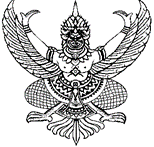  แบบรับรองสถานะของครัวเรือนตารางแสดงจำนวนสมาชิกและรายได้ของครัวเรือนจำนวนสมาชิกของครัวเรือนทั้งหมด		  คน (นับรวมเด็กแรกเกิดด้วย)รายได้รวมของครัวเรือน			  บาท/ปี    รายได้เฉลี่ยสมาชิกของครัวเรือน		          	      บาท/คน/ปี  ข้าพเจ้าขอรับรองว่ารายชื่อที่ปรากฏข้างต้น เป็นสมาชิกในครัวเรือนที่อาศัยอยู่ติดต่อกันมาไม่น้อยกว่า 180 วัน ในรอบ 1 ปีที่ผ่านมา     และสถานะของครัวเรือนของข้าพเจ้าเมื่อคำนวณแล้วมีรายได้เฉลี่ยไม่เกิน 100,000 บาท ต่อคน ต่อปี ข้าพเจ้าตกลงยินยอมให้เปิดเผยข้อมูล       ส่วนบุคคลแก่หน่วยงานของรัฐที่เกี่ยวข้อง และยินยอมให้หน่วยงานของรัฐร้องขอ สอบถาม และใช้ข้อมูลส่วนบุคคลในบัตรประจำตัวประชาชน พร้อมภาพใบหน้าของข้าพเจ้า หากข้อมูลข้างต้นไม่ถูกต้องตรงความเป็นจริง ข้าพเจ้าตกลงยินยอมให้ระงับสวัสดิการและประโยชน์อื่น ๆ รวมทั้งคืนเงินที่ได้รับ				ลงชื่อ	                                                                    ผู้ลงทะเบียน            (................................................................................................)	                         	      วันที่ลงทะเบียน........................................................................หมายเหตุ : 1)  รายได้เฉลี่ยคำนวณจากรายได้รวมของครัวเรือน หารด้วยจำนวนสมาชิกทั้งหมดของที่อาศัยอยู่ในครัวเรือนแห่งนั้น                โดยนับรวมรายได้ในรอบปีของสมาชิกทุกคนที่อาศัยอยู่ในครัวเรือนแห่งนั้นติดต่อกันมาไม่น้อยกว่า 180 วันในรอบ 1 ปี        ที่ผ่านมา โดยให้นับรวมเด็กแรกเกิดด้วย ซึ่งสมาชิกของครัวเรือนมีความสัมพันธ์เป็นเครือญาติโดยสายโลหิต หรือ              อยู่กินด้วยกันฉันสามีภริยา หรือด้วยเหตุอื่นตามกฎหมาย แต่ไม่นับรวมผู้ซึ่งเป็นลูกจ้างหรือผู้ซึ่งได้อนุญาตให้อยู่อาศัยด้วย	2)  กรณีสมาชิกในครัวเรือนเป็นเจ้าหน้าที่ของรัฐ พนักงานบริษัท ผู้มีรายได้ประจำ ให้แนบหนังสือรับรองเงินเดือนหรือใบรับรองเงินเดือนของผู้มีรายได้ประจำ ด้วยทุกคน                 3)  กรณีสมาชิกในครัวเรือนที่มีอายุ 18 ปีขึ้นไป มีบัตรสวัสดิการแห่งรัฐทุกคน ไม่ต้องมีผู้รับรองสถานะของครัวเรือนลำดับที่เลขประจำตัวประชาชน    ชื่อ นามสกุลอายุ    ความสัมพันธ์       กับเด็ก     อาชีพรายได้/เดือน บัตรสวัสดิการแห่งรัฐ บัตรสวัสดิการแห่งรัฐลำดับที่เลขประจำตัวประชาชน    ชื่อ นามสกุลอายุ    ความสัมพันธ์       กับเด็ก     อาชีพรายได้/เดือน  มีไม่มีข้อมูลผู้รับรองคนที่ 1    (กรุณาเขียนตัวบรรจง)ข้าพเจ้า นาย นาง นางสาว ...................................................................... นามสกุล.......................................................................
ตำแหน่ง ................................................................................. สังกัดหน่วยงาน ..........................................................................................  โทรศัพท์..................................................................................           รับรอง เด็กแรกเกิดอาศัยอยู่กับผู้ปกครองในครัวเรือนที่สมาชิกมีรายได้เฉลี่ยไม่เกิน 100,000 บาท ต่อคน ต่อปี                 ตามที่ผู้ยื่นคำขอแสดงรายได้ข้างต้น             ไม่รับรอง เนื่องจาก................................................................................................................................................................................                 ...............................................................................................................................................................................................................(ลงชื่อ).....................................................................................ผู้รับรองคนที่ 1  
        (....................................................................................)		ตำแหน่ง..................................................................................     วันที่..................................................................................หมายเหตุ : ผู้รับรองคนที่ 1 : อาสาสมัครพัฒนาสังคมและความมั่นคงของมนุษย์ อาสาสมัครสาธารณสุขประจำหมู่บ้านหรือชุมชน  อาสาสมัครสาธารณสุขชุมชนเมืองพัทยา อาสาสมัครสาธารณสุขกรุงเทพมหานคร กำนัน ผู้ใหญ่บ้าน ผู้ช่วยผู้ใหญ่บ้าน  กรรมการชุมชน ประธานชุมชน ซึ่งปฏิบัติงานในหมู่บ้านหรือชุมชนที่ตั้งอยู่ในเขตพื้นที่ขององค์กรปกครองส่วนท้องถิ่นแห่งนั้น                                          ข้าราชการ พนักงานส่วนท้องถิ่น พนักงานรัฐวิสาหกิจ หรือพนักงานราชการ ต้องไม่เป็นผู้ที่ได้รับมอบหมายในการรับลงทะเบียน 
                                         และผู้รับรองต้องไม่เป็นบุคคลในครัวเรือนที่มีรายได้น้อยของเด็กแรกเกิด                                       ข้าราชการ พนักงานส่วนท้องถิ่น พนักงานรัฐวิสาหกิจ หรือพนักงานราชการ ต้องไม่เป็นผู้ที่ได้รับมอบหมายในการรับลงทะเบียน 
                                       และผู้รับรองต้องไม่เป็นบุคคลในครัวเรือนที่มีรายได้น้อยของเด็กแรกเกิด ข้อมูลผู้รับรองคนที่ 2    (กรุณาเขียนตัวบรรจง)ข้าพเจ้า นาย นาง นางสาว ................................................................... นามสกุล..........................................................................
ตำแหน่ง ................................................................................... สังกัดหน่วยงาน ......................................................................................  โทรศัพท์....................................................................          รับรอง เด็กแรกเกิดอาศัยอยู่กับผู้ปกครองในครัวเรือนที่สมาชิกมีรายได้เฉลี่ยไม่เกิน 100,000 บาท ต่อคน ต่อปี                ตามที่ผู้ยื่นคำขอแสดงรายได้ข้างต้น            ไม่รับรอง เนื่องจาก..............................................................................................................................................................................                ............................................................................................................................................................................................................. (ลงชื่อ)..................................................................................ผู้รับรองคนที่ 2	   
        (................................................................................)		ตำแหน่ง..............................................................................     วันที่..............................................................................หมายเหตุ : ผู้รับรองคนที่ 2 :  อาสาสมัครพัฒนาสังคมและความมั่นคงของมนุษย์ อาสาสมัครสาธารณสุขประจำหมู่บ้านหรือชุมชน  อาสาสมัครสาธารณสุขชุมชนเมืองพัทยา อาสาสมัครสาธารณสุขกรุงเทพมหานคร กำนัน ผู้ใหญ่บ้าน ผู้ช่วยผู้ใหญ่บ้าน  กรรมการชุมชน ประธานชุมชน ซึ่งปฏิบัติงานในหมู่บ้านหรือชุมชนที่ตั้งอยู่ในเขตพื้นที่ขององค์กรปกครองส่วนท้องถิ่นแห่งนั้น                                          ข้าราชการ พนักงานส่วนท้องถิ่น พนักงานรัฐวิสาหกิจ หรือพนักงานราชการ                                          ข้าราชการ พนักงานส่วนท้องถิ่น พนักงานรัฐวิสาหกิจ หรือพนักงานราชการ ต้องไม่เป็นผู้ที่ได้รับมอบหมายในการรับลงทะเบียน 
                                       และผู้รับรองต้องไม่เป็นบุคคลในครัวเรือนที่มีรายได้น้อยของเด็กแรกเกิด